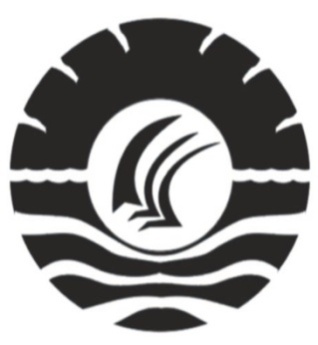 PENGARUH KONSELING KELOMPOK DENGAN PENDEKATAN ANALISIS TRANSAKSIONAL UNTUK MENINGKATKAN PENYESUAIAN DIRI SISWA DENGAN TEMAN SEBAYA DI SMA KARTIKA WIRABUANA-1 MAKASSARS K R I P S IDiajukan Kepada Fakultas Ilmu Pendidikan Universitas Negeri MakassarUntuk Memenuhi Sebagian Persyaratan MemperolehGelar Sarjana Pendidikan (S. Pd.)OlehKURNIATI074 404 076JURUSAN PSIKOLOGI PENDIDIKAN DAN BIMBINGANFAKULTAS ILMU PENDIDIKANUNIVERSITAS NEGERI MAKASAR2012PERSETUJUAN PEMBIMBINGSkripsi dengan judul: Pengaruh Konseling Kelompok dengan Pendekatan Analisis Transaksional untuk Meningkatkan Penyesuaian Diri Siswa dengan Teman Sebaya Di SMA Kartika Wirabuana-1 Makassar Atas nama:Nama			:  KURNIATINomor Stambuk		:  074 404 076Jurusan			:  Psikologi Pendidikan dan BimbinganFakultas			:  Ilmu PendidikanSetelah diperiksa dan diteliti, telah memenuhi syarat untuk diujikan                           Makassar, Januari 2012 Pembimbing I,	Pembimbing II,Prof.Dr.H. Alimddin Mahmud, M. Pd           Dra. Hj. Kustiah Sunarty, M. PdNIP. 19541015 197903 1 004                          NIP. 19530303 198003 2 001Mengetahui,Ketua Jurusan Psikologi Pendidikan dan BimbinganFIP UNM,Drs. H. Abdullah Pandang, M. Pd.                                       NIP. 19601231 198702 1 005MOTTO DAN PERSEMBAHANSesunggunya Allah tidak mengubah Keadaansesuatu kaum sehingga mereka mengubahkeadaan yang ada pada diri mereka sendiri(Qs. Arra’d, Ayat 11)		Barang siapa merintis jalan mencari ilmu, maka		Allah akan memudahkan baginya jalan ke surga		(HR.Muslim)Kuperuntukkan  karya ini Sebagai hadiah buat Orangtuaku  tercinta,  saudara-saudaraku,  keluargaku, serta orang- orang yang  telah banyak  memberi  makna dalam hidupku. Semoga aku bisa memberikan yang terbaik buat mereka, Amin,,,PERNYATAAN KEASLIAN SKRIPSISaya yang bertanda tangan di bawah ini:Nama	: KURNIATINomor Stambuk	: 074 404 076Jurusan	: Psikologi Pendidikan dan BimbinganFakultas	: Ilmu PendidikanJudul Skripsi         	:	Pengaruh konseling Kelompok dengan Pendekatan Analisis Transaksional untuk Meningkatkan Penyesuaian Diri Siswa dengan Teman Sebaya Di SMA Kartika Wirabuana-1 MakassarMenyatakan dengan sebenarnya bahwa skripsi yang saya tulis ini benar merupakan hasil karya sendiri dan bukan merupakan pengambilalihan tulisan atau pikiran orang lain yang saya akui sebagai hasil tulisan atau pikiran sendiri.Apabila di kemudian hari terbukti atau dapat dibuktikan bahwa skripsi ini hasil jiplakan, maka saya bersedia menerima sanksi atas perbuatan tersebut sesuai ketentuan yang berlaku.  Makassar,  Januari 2012                                                                                     Yang Membuat Pernyataan      KURNIATI                   074 404 076ABSTRAKKurniati, 2011. Skripsi. Pengaruh Konseling Kelompok dengan Pendekatan Analisis Transaksional untuk Meningkatkan Penyesuaian Diri Siswa dengan Teman Sebaya Di SMA Kartika Wirabuana-1 Makassar. Dibimbing oleh Alimuddin Mahmud dan Kustiah Sunarty. Fakultas Ilmu Pendidikan. Universitas Negeri Makassar.Penelitian ini menelaah pengaruh konseling kelompok dengan pendekatan analisis transaksional untuk meningkatkan penyesuaian diri siswa dengan teman sebaya. Masalah dalam penelitian ini adalah: 1. Bagaimana gambaran penyesuaian diri siswa dengan teman sebaya di SMA Kartika Wirabuana-1 Makassar sebelum (pretest) dan sesudah (postest)  diberikan  konseling kelompok dengan pendekatan analisis transaksional. 2. Apakah ada pengaruh pemberian konseling kelompok dengan pendekatan analisis transaksional terhadap peningkatan penyesuaian diri siswa dengan teman sebaya. Tujuan penelitian ini adalah: 1. Untuk mengetahui gambaran penyesuaian diri siswa dengan teman sebaya SMA Kartika Wirabuana-1 Makassar sebelum (pretest) dan sesudah (postest) diberikan konseling kelompok dengan pendekatan analisis transaksional. 2. Untuk mengetahui pengaruh pemberian konseling kelompok dengan pendekatan analisis transaksional terhadap peningkatan penyesuaian diri siswa dengan teman sebaya SMA Katika Wirabuana-1 Makassar. Penelitian ini menggunakan pendekatan eksperimen terhadap 30 subjek penelitian, masing-masing 15 subjek untuk kelompok eksperimen dan 15 subjek untuk kelompok kontrol yang merupakan siswa kelas XI IPA3 dan XI IPA4 SMA Kartika Wirabuana-1 Makassar 2010/2011. Pengumpulan data dengan menggunakan instrumen angket dan observasi. Analisis data menggunakan analisis persentase dan analisis statistik inferensial, yaitu t-test. Hasil penelitian menunjukkan bahwa: (1) Gambaran Tingkat penyesuaian diri siswa dengan teman sebaya di SMA Kartika Wurabuana-1 Makassar sebelum perlakuan  berada pada kategori sedang akan tetapi sesudah diberi perlakuan berupa konseling kelompok dengan menggunakan pendekatan analisis transaksional tingkat penyesuaian diri siswa dengan teman sebayanya mengalami peningkatan atau berada pada kategori tinggi. (2) Ada pengaruh positif pemberian konseling kelompok dengan pendekatan analisis transaksional terhadap meningkatnya penyesuaian diri siswa dengan teman sebaya Di SMA Kartika Wirabuana-1 Makassar.PRAKATA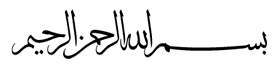 Bismillahirrahmanirrahim  	Puji syukur ke hadirat Allah SWT senantiasa penulis panjatkan, karena berkat rahmat dan hidayah-Nya, sehingga skripsi ini dapat terselesaikan. Skripsi ini berjudul “Penerapan Konseling Kelompok Dengan Pendekatan Analisis Transaksional Untuk Meningkatkan Penyesuaian Diri Siswa Dengan Teman Sebaya Di SMA Kartika Wirabuana-1 Makassar”. Penulisan skripsi ini dimaksudkan sebagai persyaratan dalam penyelesaian studi pada Jurusan Psikologi Pendidikan dan Bimbingan Fakultas Ilmu Pendidikan Universitas Negeri Makassar.	Selama penulisan skripsi ini, penulis menghadapi berbagai hambatan dan persoalan, dikarenakan waktu, biaya, tenaga serta kemampuan penulis yang sangat terbatas. Namun berkat bimbingan, motivasi, bantuan dan sumbangan pemikiran dari berbagai pihak, segala hambatan dan tantangan yang dihadapi penulis dapat teratasi. Oleh karena itu, dengan penuh rasa hormat penulis menghaturkan terima kasih yang sebesar-besarnya kepada Prof. Dr. H. Alimuddin Mahmud, M. Pd dan Dra. Hj. Kustiah Sunarty, M. Pd masing-masing selaku pembimbing I dan pembimbing II yang telah banyak meluangkan waktu dan tenaga dalam memberikan arahan, petunjuk dan motivasi kepada penulis mulai dari penyusunan usulan penelitian hingga selesainya skripsi ini. Selanjutnya ucapan yang sama dihaturkan kepada:Prof. Dr. H. Ismail Tolla, M. Pd. sebagai Dekan Fakultas Ilmu Pendidikan Universitas Negeri Makassar, Drs. M. Ali Latif Amri, M. Pd sebagai Pembantu Dekan I,  Drs. Andi Mappincara, M. Pd, sebagai Pembantu Dekan II, dan Drs. Muh Faisal, M. Pd sebagai Pembantu Dekan III Fakultas Ilmu Pendidikan Universitas Negeri Makassar.Drs. H. Abdullah Pandang, M. Pd. Dan Drs. Muhammad Anas Malik, M. Si, masing-masing sebagai Ketua Jurusan dan Sekretaris Jurusan Psikologi Pendidikan dan Bimbingan atas segala bantuannya dalam administrasi maupun dalam perkuliahan.Bapak dan Ibu Dosen serta staf Fakultas Ilmu Pendidikan, khususnya Jurusan Psikologi Pendidikan dan Bimbingan yang telah mendidik dan memberikan bekal ilmu pengetahuan kepada penulis.Drs. Padjemma Husein, M. Pd sebagai kepala sekolah SMA Kartika Wirabuana-1 Makassar Negeri  yang telah memberikan Izin meneliti pada sekolah yang dipimpinnya.Bapak Drs. Sahidan dan Muh. Syahrul, S. Pd selaku guru pembimbing yang telah membantu penulis, begitu pula dengan guru-guru mata pelajaran yang telah memberikan jam mata pelajarannya pada penulis selama melakukan penelitian. Adik-adik “SMA Kartika Wirabuana-1 Makassar” khususnya kelas XI IPA 3 dan XI IPA 4 yang  menjadi subjek dalam penelitian ini. Terima Kasih atas partisipasi dan kerja samanya.Teristimewa kepada Ayahanda Bahar Rauf, Ibunda (Alm)Zaenab Rajab, dan Nenek tercinta yang tak henti-hentinya mengirimkan doa kepada penulis, dan selama ini telah mencurahkan perhatian dan kasih sayangnya dalam mendidik dan membesarkan. Saudaraku Ekawati Ningsih, keponakan tersayang Andika, Amel serta keluarga besarku yang senantiasa membantu dan memberi motivasi kepada penulis dalam menyelesaikan study.Teruntuk “Dia” yang senantiasa menjadi inspirasi dan memberikan sumbangan pikiran terkait penyelesaian skripsi ini.My best Friends: Ayu, Nu’, Echi, Mitha, dan Laily yang selalu menemani dalam suka dan duka serta selalu membantu penulis dalam penulisan karya ini. Terima kasih atas segala canda tawa, perhatian dan kebersamaannya. Hal terindah bersama kalian yang tak mungkin tergantikan, you all the best.Sahabat-sahabat di Pomen: K’AngQy, K’Adi, K’Ismet dan Elha yang senantiasa memberi motivasi dan memberikan banyak makna dalam hidup penulis.Teman-teman kuliah: Bunda Tika, Wandi, Eka, Fira, Narti, Rasti, Dwi, Pitto, Rahman, yang senantiasa membantu dan membimbing dalam penyelesaian skripsi ini, serta semua rekan mahasiswa Jurusan Psikologi Pendidikan dan Bimbingan  angkatan 2007 terkhusus kelas B yang tidak sempat penulis sebutkan namanya satu persatu, terima kasih juga atas bantuan, setiap canda dan tawa, segala bentuk perhatian, kerjasama, serta dukungan kalian teman.Kepada semua pihak yang tidak sempat saya sebutkan namanya, namun telah membantu penulis dalam penyelesaian study. Terima kasih banyak.Semoga skripsi yang sederhana ini dapat bermanfaat sebagai bahan masukan dan informasi bagi pembaca, dan semoga kebaikan dan keikhlasan serta bantuan dari semua pihak bernilai ibadah di sisi Allah SWT. Amin.							   Makassar,   Januari 2012Penulis                                              DAFTAR ISI		          	            HalamanHALAMAN JUDUL ...............................................................................               iPERSETUJUAN PEMBIMBING .........................................................              iiMOTTO DAN PERSEMBAHAN..........................................................              iiiPERNYATAAN KEASLIAN SKRIPSI ..............................................               iv	ABSTRAK ...............................................................................................              vPRAKATA ...............................................................................................             viDAFTAR ISI ............................................................................................             xDAFTAR GAMBAR ..............................................................................            xiiiDAFTAR TABEL ...................................................................................            xivDAFTAR LAMPIRAN ...........................................................................	             xvBAB I.  PENDAHULUAN .....................................................................			  1Latar Belakang .............. ......................................................	          1	Rumusan Masalah   .............................................................. 	          4  Tujuan Penelitian .................................................................             4 Manfaat Hasil Penelitian .....................................................	          5  BAB II. TINJAUAN PUSTAKA DAN KERANGKA PIKIR ............	              6Tinjauan Pustaka ..................................................................             6  Konseling Kelompok........................................................ 	            6Pengertian Konseling Kelompok...........................              6Tujuan dan Fungsi Konseling Kelompok...............             9   Tahap-tahap Konseling Kelompok........................            11Pendekatan Analisis Transaksional...............................           13Konsep Dasar Analisis Transaksional....................            13Tujuan Konseling Analisis Transaksional .............           17Teknik Konseling Analisis Transaksional..............           19Tahap-tahap Konseling Analisis Transaksional.....            22  Penyesuaian Diri dengan Teman Sebaya.....................            24Pengertian Penyesuaian Diri ..................................            24Karakteristik  Penyesuaian Diri...............................           26Proses Penyesuaian Diri..........................................           29Fakto-faktor Penyesuaian Diri................................            31Hasil-Hasil Penelitian yang Relevan ...........................           37Kerangka Pikir ...................................................................           38   Hipotesis Penelitian ...........................................................            40BAB III.	METODE PENELITIAN .....................................................            41Pendekatan dan Desain Penelitian ....................................            41 Definisi Operasional dan Peubah.......................................            43 Populasi dan Sampel ..........................................................           44Instrumen Penelitian   ........................................................            46Teknik analisis Data     ......................................................            49BAB IV.  HASIL PENELITIAN DAN PEMBAHASAN ....................             53  Hasil Penelitian .................................................................	            53Gambaran pelaksanaan..................................................            53Analisis Statistik Deskriptif ..........................................            59Pengujian Hipotesis ......................................................            65Pembahasan .......................................................................            67BAB V.  KESIMPULAN DAN SARAN …………................................	            73Kesimpulan ........................................................................	        73Saran ..................................................................................	        74DAFTAR PUSTAKA ..............................................................................            75LAMPIRAN .............................................................................................	 RIWAYAT HIDUP .................................................................................          150DAFTAR GAMBARNomor	         Nama Gambar                                    		                    Halaman    Gambar 2.1	Skema Kerangka Pikir Penelitian	  ………………………..         39Gambar 3.1   Diagram Penelitian .............................................................        42DAFTAR TABELNomor                Nama Tabel	              	                                HalamanTabel 3.1	Model Rancangan Penelitian ........................................            41Tabel 3.2             Penyebaran Siswa yang Menjadi Populasi Penelitian...             45Tabel 3.3             Penyebaran Siswa yang Menjadi Sampel Penelitian ....            46Tabel 3.4             Kategori Penentuan Hasil Observasi .............................           49Tabel 3.5             Kategori Tingkat  penyesuaia diri dengan Teman sebaya         50Tabel 4.1	Data Tingkat Penyesuaian Diri Siswa SMA Kartika              	Wirabuana-1 Makassar Kelompok Eksperimen Sebelum               	(pretest) dan Setelah (posttest) Pemberian Konseling               	Kelompok dengan Pendekatan Analisis Transaksiona.....         60Tabel 4.2             Data Hasil Persentase Observasi Pelaksanaan Konseling                            Kelompok dengan Pendekatan Analsis Transaksional.......       61Tabel 4.3             Data  Tingkat Penyesuaian Diri Siswa di SMA kartika                            Wirabuana-1 Makassar Kelompok Kontrol Hasil 		Pretest dan Postest ........................................................            63Tabel 4.4			Kecenderungan Umum Penelitian Berdasarkan Pedoman              			Interpretasi Kemampuan penyesuaian diri               			siswa dengan TemanSebaya..........................................            64Tabel 4.5			Data Tingkat Penyesuaian Diri dengan Teman Sebaya di              			SMA Kartika Wirabuana-1 Makassar............................            66DAFTAR LAMPIRANNo.  Nama Lampiran					                    Halaman1.     Pelaksanaan  Kegiatan Eksperimen ...................................................           772.     Skenario Pelaksanaan Eksperimen ....................................................            803.     Kisi-kisi Angket Sebelum Uji Coba ..................................................            894.     Angket Penelitian Sebelum Uji Coba ................................................	        905.     Kisi-kisi Angket Setelah Uji Coba ....................................................            956.     Angket Penelitian Setelah Uji Coba ..................................................            967.     Format Pedoman Observasi .............................................................           1008.     Skor Jawaban Angket Uji Coba ........................................................          1019.     Hasil Analisis Uji Lapangan ..............................................................         10310.   Skor Jawaban Angket Pretest  Kelompok Eksperimen .....................         10711.   Skor Jawaban Angket Pretest  Kelompok Kontrol.............................         10812.   Skor Jawaban  Angket Postest Kelompok Eksperimen......................         10913.   Skor Jawaban Angket Postest  Kelompok Kontrol ...........................          10014.   Data Tingkat  penyesuaian diri siswa dengan teman sebaya di SMA         Kartika Wirabuana-1 Makassar Kelompok Eksperimen dan Kelompok	 Kontrol...............................................................................................          111           15.   Data Hasil Penelitian .........................................................................          11417.  Hasil Observasi Pelaksanaan Konseling Kelompok       Dengan Pendekatan Analisis Transaksional........................................         12518.   Data Hasil Analisis Persentase Observasi..........................................          12919.   Bahan Bacaan.....................................................................................          13120.   Lembar Evaluasi Diri ........................................................................          13422.   Dokumentasi Pelaksanaan Konseling Kelompok dengan        Pendekatan Analisis Transaksional.....................................................         13523.   Pengusulan Judul  ..............................................................................          14124.   Pengesahan Judul  ..............................................................................         14225.   Surat Permohonan Penunjukan Pembimbing Skripsi.........................         14326.   Surat Penunjukan Pembimbing Skripsi .............................................          14427.   Persetujuan Pembimbing Untuk Melakukan Seminar........................         14528.   Persetujuan Pembimbing Untuk Melakukan Penelitian ....................          14629.   Surat Permohonan Izin Melakukan Penelitian ..................................          14730.   Surat Izin/ Rekomendasi Penelitian dari BALITBANGDA .............          14831.   Surat Keterangan Telah Melakukan Penelitian .................................	 14932.   Riwayat Hidup ...................................................................................         150